Cronograma das Avaliações (3º Trimestre)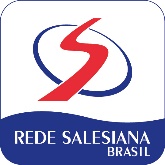 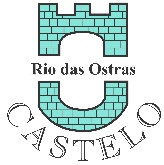 ***   ENSINO MÉDIO   ***OBSERVAÇÃO: As avaliações de Inglês, Espanhol, Redação e Literatura serão agendadas pelos professores em seus horários de aulas, para todo Ensino Médio.1º ANO EM1º ANO EM1º ANO EMísc2º ANO EM2º ANO EM2º ANO EM3º ANO EM3º ANO EM3º ANO EM13/09 (5ª f)AV1 (14h)Fís/L.Port.ísc13/09 (5ª f)AV1 (14h)Biol/Hist14/09 (6ª f)AV1 (14h)Mat(Sand)/Geog18/09 (3ª f)AV1 (14h)Biol/Sociolísc20/09 (5ª f)AV1 (14h)Matemática21/09 (6ª f)AV1 (14h)Física25/09 (3ª f)AV1 (14h)Quím/Histísc27/09 (5ª f)AV1 (14h)Física28/09 (6ª f)AV1 (14h)Mat(Leires)02/10 (3ª f)AV1 (14h)Mat/Geogísc04/10 (5ª f)AV1 (14h)Quím/Geog02/10 (3ª f)AV1 (15h50)Biologia09/10 (3ª f)AV2 (14h)Fís/Filosísc08/10 (2ª f)AV1 (14h)L.Port05/10 (6ª f)AV1 (14h)Química/História16/10 (3ª f)AV2 (14h)L.Port/Sociolísc11/10 (5ª f)AV2 (14h)Biol/Hist08/10 (2ª f)AV2 (15h50)Mat(Sandra)23/10 (3ª f)AV2 (14h)Quím/Histísc18/10 (5ª f)AV2 (14h)Mat/Filos11/10 (5ª f)AV2 (14h)Biologia/Geog26/10 (6ª f)AV2 (14h)Biologiaísc25/10 (5ª f)AV2 (14h)Física16/10 (3ª f)AV2 (15h50)Física30/10 (3ª f)AV2 (14h)Mat/Geogísc29/10 (2ª f)AV2 (14h)Quím/Geog23/10 (3ª f)AV2 (15h50)L. Portuguesaísc01/11 (5ª f)AV2 (14h)L.Port/Sociol26/10 (6ª f)AV2 (14h)Mat(Leires)/Filos.ísc29/10 (2ª f)AV2 (14h)Química/HistóriaíscSIMULADOS: 08/11 e 14/11SIMULADOS: 08/11 e 14/11SIMULADOS: 08/11 e 14/11SIMULADOS: 08/11 e 14/11SIMULADOS: 08/11 e 14/11SIMULADOS: 08/11 e 14/11SIMULADOS: 08/11 e 14/11SIMULADOS: 31/10 e 07/11SIMULADOS: 31/10 e 07/11SIMULADOS: 31/10 e 07/112ª Chamada: 21/11 e 22/112ª Chamada: 21/11 e 22/112ª Chamada: 21/11 e 22/112ª Chamada: 21/11 e 22/112ª Chamada: 21/11 e 22/112ª Chamada: 21/11 e 22/112ª Chamada: 21/11 e 22/112ª Chamada: 08/11 e 09/112ª Chamada: 08/11 e 09/112ª Chamada: 08/11 e 09/11CONSELHO DE CLASSE: 23/11CONSELHO DE CLASSE: 23/11CONSELHO DE CLASSE: 23/11CONSELHO DE CLASSE: 23/11CONSELHO DE CLASSE: 23/11CONSELHO DE CLASSE: 23/11CONSELHO DE CLASSE: 23/11CONSELHO DE CLASSE: 13/11CONSELHO DE CLASSE: 13/11CONSELHO DE CLASSE: 13/11Entrega de resultados: 27/11Entrega de resultados: 27/11Entrega de resultados: 27/11Entrega de resultados: 27/11Entrega de resultados: 27/11Entrega de resultados: 27/11Entrega de resultados: 27/11Entrega de resultados: 14/11Entrega de resultados: 14/11Entrega de resultados: 14/11